Additional file 1: PCA on genotypes of commercial populations (pop A and pop B) and wild populations in the Atlantic (Atl) and Eastern Mediterranean (East-Med)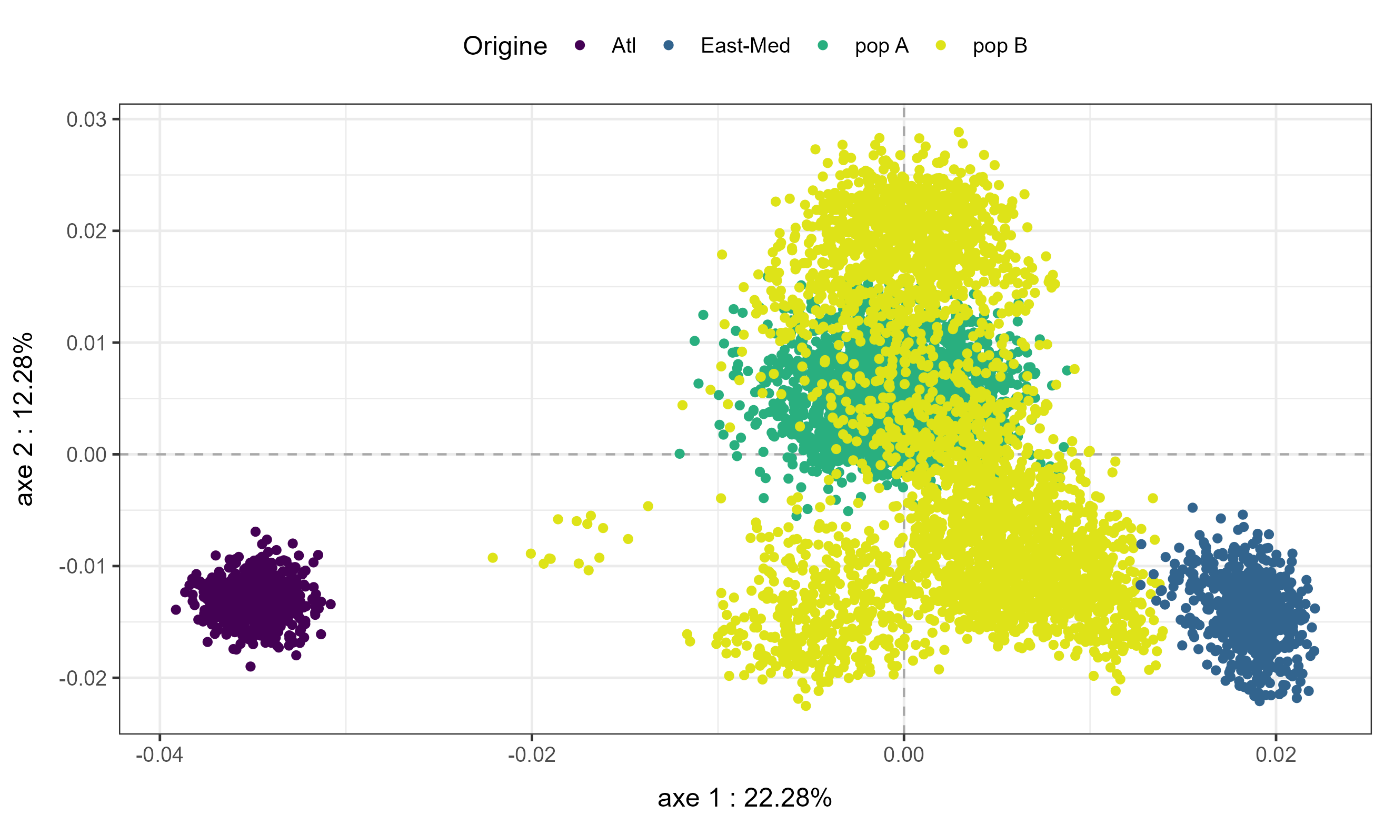 